Publicado en  el 23/12/2016 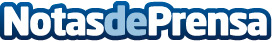 La compañía de coches compartidos 'Lyft' ha lanzado una campaña navideña muy emotiva en la que una entrañable anciana es la protagonistaEn Navidad muchas empresas optan por desarrollar campañas y anuncios que sugieran en el receptor sensaciones positivas y que a su vez fomenten valores como la solidaridad 

Datos de contacto:Nota de prensa publicada en: https://www.notasdeprensa.es/la-compania-de-coches-compartidos-lyft-ha_1 Categorias: Automovilismo Sociedad Industria Automotriz Innovación Tecnológica http://www.notasdeprensa.es